2021年第7期阿坝州文化馆（州美术馆、州非遗中心）召开2021年美术书法创作安排部署会为全面贯彻党的十九大精神和习近平新时代中国特色社会主义思想，有效落实省委、州委文化惠民、文化乐民的方针政策，为进一步推进公共文化服务体系建设，推动我州群众文化事业的发展，进一步提升和强化阿坝州文化馆群文美术、书法业务骨干的创作能力及专业综合素质，积极备战建党100周年文艺创作。阿坝州文化馆（州美术馆、州非遗中心）于3月15日召开了美术书法创作安排部署会。会议要求要紧紧围绕建党100周年，长征胜利80周年这个时间节点，创作出以红色革命历史题材以及红军长征精神，黄河文化、黄河流域生态保护、新中国成立以来取得的重大成就等主题为内容的美术书法摄影作品。要求我馆业务人员在工作之余提升专业能力，提高创作水平，严谨对待每一幅作品，讲好阿坝故事。积极组织省级专家参与选题论证、统一看稿、进行创作指导、审核把关提升艺术质量、作品评选等。阿坝州文化馆（州美术馆、州非遗中心）                       2021年3月17日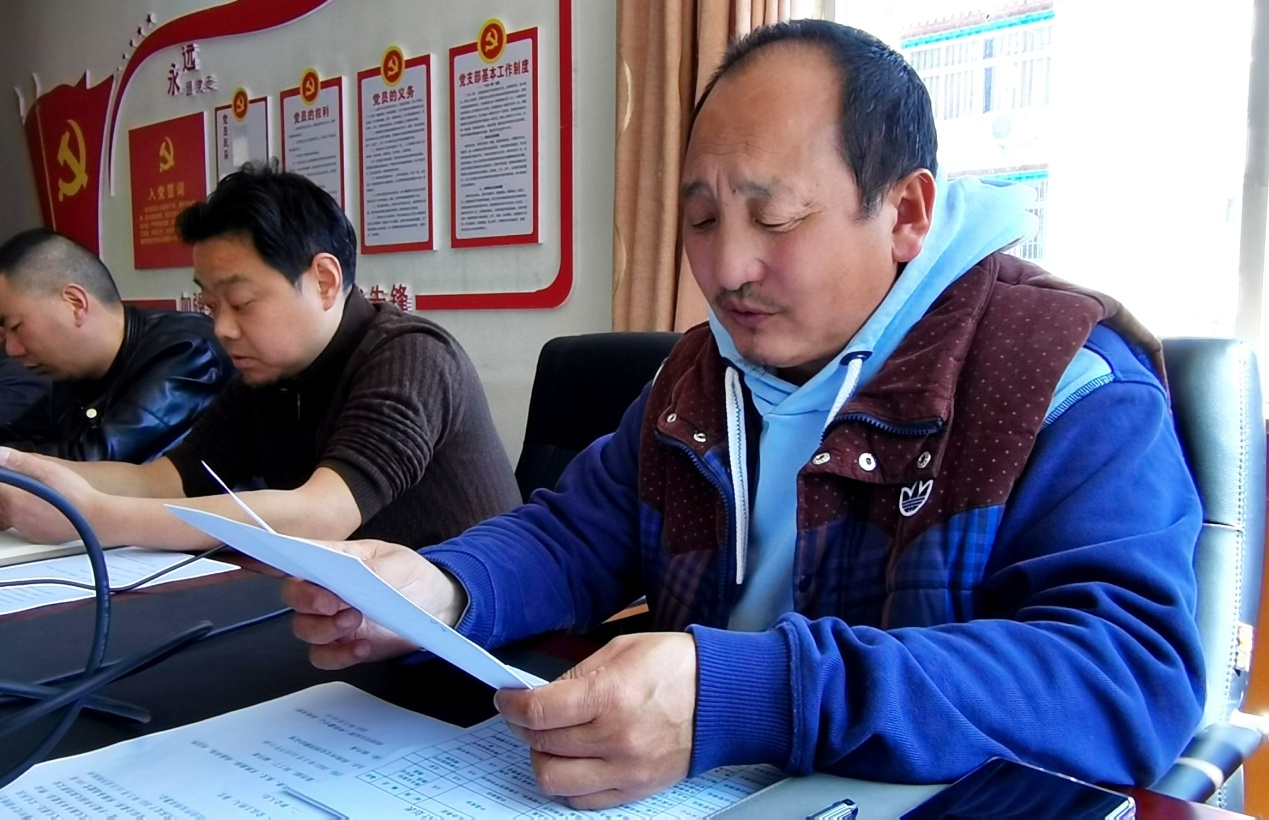 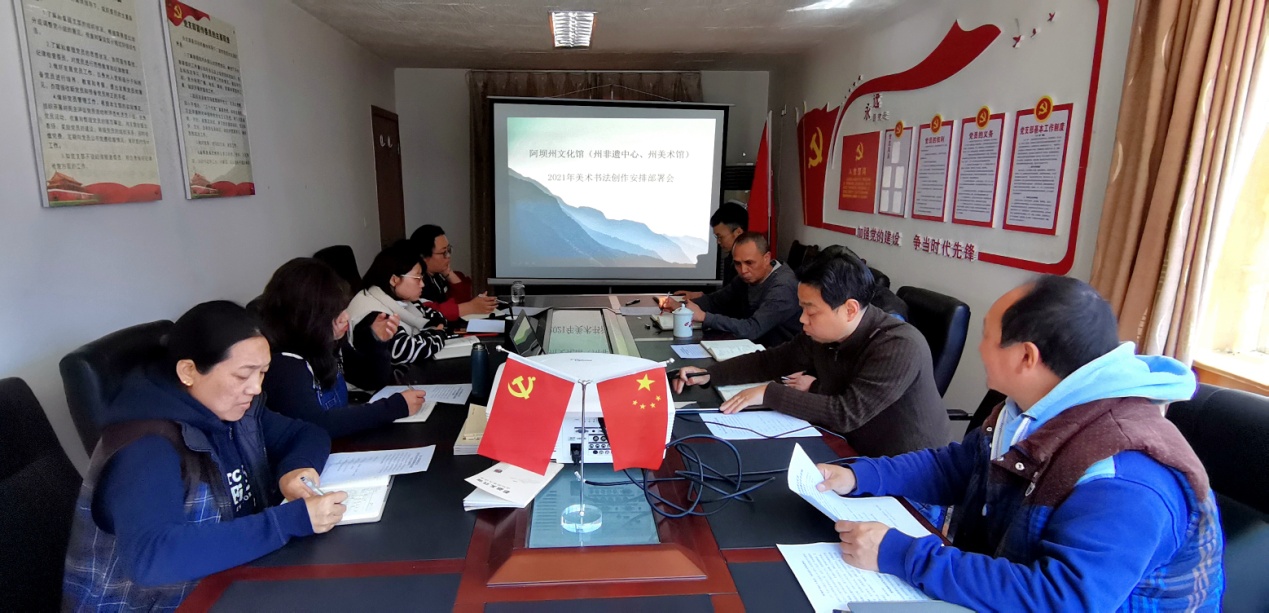 